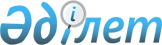 О внесении изменений в решение маслихата от 13 декабря 2010 года № 357 "Об областном бюджете Костанайской области на 2011-2013 годы"Решение маслихата Костанайской области от 23 апреля 2011 года № 387. Зарегистрировано Департаментом юстиции Костанайской области 25 апреля 2011 года № 3758

      Костанайский областной маслихат РЕШИЛ:



      1. Внести в решение маслихата "Об областном бюджете Костанайской области на 2011-2013 годы" от 13 декабря 2010 года № 357 (зарегистрировано в Реестре государственной регистрации нормативных правовых актов за номером 3744, опубликовано 11 января 2011 года в газетах "Қостанай таңы" и "Костанайские новости") следующие изменения:



      пункт 1 указанного решения изложить в следующей редакции:



      "1. Утвердить бюджет Костанайской области на 2011-2013 годы согласно приложениям 1, 2 и 3 соответственно, в том числе на 2011 год в следующих объемах:



      1) доходы – 85912256,0 тысячи тенге, в том числе по:

      налоговым поступлениям – 5252380,0 тысяч тенге;

      неналоговым поступлениям – 171902,0 тысяча тенге;

      поступлениям трансфертов – 80487974,0 тысячи тенге;



      2) затраты – 86576009,6 тысячи тенге;



      3) чистое бюджетное кредитование – 1123130,8 тысячи тенге, в том числе:

      бюджетные кредиты - 1631569,0 тысяч тенге;

      погашение бюджетных кредитов – 508438,2 тысяч тенге;



      4) сальдо по операциям с финансовыми активами – 295984,0 тысяча тенге, в том числе:

      приобретение финансовых активов – 295984,0 тысяча тенге;



      5) дефицит бюджета – -2082868,4 тысячи тенге;



      6) финансирование дефицита бюджета – 2082868,4 тысячи тенге.";



      приложение 1 к указанному решению изложить в новой редакции согласно приложению к настоящему решению.



      2. Настоящее решение вводится в действие с 1 января 2011 года.      Председатель сессии

      Секретарь Костанайского

      областного маслихата                       С. Тукенов      СОГЛАСОВАНО:      Начальник государственного

      учреждения "Управление экономики и

      бюджетного планирования

      акимата Костанайской области"

      _______________________ М. Щеглова

Приложение      

к решению маслихата  

от 23 апреля 2011 года 

№ 387         Приложение 1      

к решению маслихата  

от 13 декабря 2010 года 

№ 357          Областной бюджет Костанайской области на 2011 год
					© 2012. РГП на ПХВ «Институт законодательства и правовой информации Республики Казахстан» Министерства юстиции Республики Казахстан
				КатегорияКатегорияКатегорияКатегорияСумма,

тысяч

тенгеКлассКлассКлассСумма,

тысяч

тенгеПодклассПодклассСумма,

тысяч

тенгеНаименованиеНаименованиеСумма,

тысяч

тенгеI. Доходы85912256,0100Налоговые поступления5252380,01050Внутренние налоги на товары, работы и

услуги5252380,01053Поступления за использование природных и

других ресурсов5252380,0200Неналоговые поступления171902,02010Доходы от государственной собственности48655,02011Поступления части чистого дохода

государственных предприятий299,02015Доходы от аренды имущества, находящегося

в государственной собственности40137,02017Вознаграждения по кредитам, выданным из

государственного бюджета8219,02020Поступления от реализации товаров (работ,

услуг) государственными учреждениями,

финансируемыми из государственного

бюджета6316,02021Поступления от реализации товаров (работ,

услуг) государственными учреждениями,

финансируемыми из государственного

бюджета6316,02040Штрафы, пени, санкции, взыскания,

налагаемые государственными учреждениями,

финансируемыми из государственного

бюджета, а также содержащимися и

финансируемыми из бюджета (сметы

расходов) Национального Банка Республики

Казахстан116931,02041Штрафы, пени, санкции, взыскания,

налагаемые государственными учреждениями,

финансируемыми из государственного

бюджета, а также содержащимися и

финансируемыми из бюджета (сметы

расходов) Национального Банка Республики

Казахстан, за исключением поступлений от

организаций нефтяного сектора116931,0400Поступления трансфертов80487974,04010Трансферты из нижестоящих органов

государственного управления6371254,04012Трансферты из районных (городских)

бюджетов6371254,04020Трансферты из вышестоящих органов

государственного управления74116720,04021Трансферты из республиканского бюджета74116720,0Функциональная группаФункциональная группаФункциональная группаФункциональная группаФункциональная группаФункциональная группаСумма,

тысяч

тенгеФункциональная подгруппаФункциональная подгруппаФункциональная подгруппаФункциональная подгруппаФункциональная подгруппаСумма,

тысяч

тенгеАдминистратор бюджетных программАдминистратор бюджетных программАдминистратор бюджетных программАдминистратор бюджетных программСумма,

тысяч

тенгеПрограммаПрограммаПрограммаСумма,

тысяч

тенгеПодпрограммаПодпрограммаСумма,

тысяч

тенгеНаименованиеСумма,

тысяч

тенгеII. Затраты86576009,6010000Государственные услуги общего

характера1042301,0011000Представительные, исполнительные

и другие органы, выполняющие

общие функции государственного

управления668705,001111000Аппарат маслихата области50388,0011110001Услуги по обеспечению

деятельности маслихата области49388,0011110003Капитальные расходы

государственных органов1000,001112000Аппарат акима области618317,0011120001Услуги по обеспечению

деятельности акима области392547,0011120003Организация деятельности центров

обслуживания населения по

предоставлению государственных

услуг физическим и юридическим

лицам по принципу "одного окна"202170,0011120004Капитальные расходы

государственных органов23600,0012000Финансовая деятельность216901,001225700Управление финансов области216901,0001Услуги по реализации

государственной политики в

области исполнения местного

бюджета и управления

коммунальной собственностью143134,0009Организация приватизации

коммунальной собственности3499,0010Учет, хранение, оценка и

реализация имущества,

поступившего в коммунальную

собственность1223,0013Капитальные расходы

государственных органов7000,0113Целевые текущие трансферты из

местных бюджетов62045,0015000Планирование и статистическая

деятельность156695,001525800Управление экономики и

бюджетного планирования области156695,0015258001Услуги по реализации

государственной политики в

области формирования и развития

экономической политики, системы

государственного планирования и

управления области149695,0015258005Капитальные расходы

государственных органов7000,0020000Оборона68257,0021000Военные нужды18962,002125000Управление по мобилизационной

подготовке, гражданской обороне

и организации предупреждения и

ликвидации аварий и стихийных

бедствий области18962,00212500030Мероприятия в рамках исполнения

всеобщей воинской обязанности12824,00212500070Подготовка территориальной

обороны и территориальная

оборона областного масштаба6138,0022000Организация работы по

чрезвычайным ситуациям49295,002225000Управление по мобилизационной

подготовке, гражданской обороне

и организации предупреждения и

ликвидации аварий и стихийных

бедствий области49295,0022250001Услуги по реализации

государственной политики на

местном уровне в области

мобилизационной подготовки,

гражданской обороны, организации

предупреждения и ликвидации

аварий и стихийных бедствий23933,00222500040Мероприятия гражданской обороны

областного масштаба15315,0022250006Предупреждение и ликвидация

чрезвычайных ситуаций областного

масштаба9547,0009Капитальные расходы

государственных органов500,0030000Общественный порядок,

безопасность, правовая,

судебная,

уголовно-исполнительная

деятельность4672745,0031000Правоохранительная деятельность4672745,003125200Исполнительный орган внутренних

дел, финансируемый из областного

бюджета4659482,031252001Услуги по реализации

государственной политики в

области обеспечения охраны

общественного порядка и

безопасности на территории

области4086653,00312520030Поощрение граждан, участвующих в

охране общественного порядка3303,0006Капитальные расходы

государственных органов427000,0013Услуги по размещению лиц, не

имеющих определенного места

жительства и документов36105,0014Организация содержания лиц,

арестованных в административном

порядке33003,0015Организация содержания служебных

животных26804,0016Проведение операции "Мак"2744,0018Обеспечение охраны общественного

порядка во время проведений

мероприятий международного

значения за счет целевых

трансфертов из республиканского

бюджета34958,0019Содержание,

материально-техническое

оснащение дополнительной штатной

численности миграционной

полиции, документирование

оралманов6715,0020Содержание,

материально-техническое

оснащение Центра временного

размещения оралманов и Центра

адаптации и интеграции оралманов2197,0271Управление строительства области13263,0003Развитие объектов органов

внутренних дел13263,0040000Образование10965029,0041000Дошкольное воспитание и обучение768123,004226100Управление образования области768123,0042260027Целевые текущие трансферты

бюджетам районов (городов

областного значения) на

реализацию государственного

образовательного заказа в

дошкольных организациях

образования542637,0045Целевые текущие трансферты из

республиканского бюджета

бюджетам районов (городов

областного значения) на

увеличение размера доплаты за

квалификационную категорию

учителям школ и воспитателям

дошкольных организаций

образования225486,0042000Начальное, основное среднее и

общее среднее образование2621952,004226000Управление туризма, физической

культуры и спорта области929884,0042260006Дополнительное образование для

детей и юношества по спорту929884,004226100Управление образования области1692068,0042261003Общеобразовательное обучение по

специальным образовательным

учебным программам915497,00422610060Общеобразовательное обучение

одаренных детей в

специализированных организациях

образования366704,0048Целевые текущие трансферты

бюджетам районов (городов

областного значения) на

оснащение учебным оборудованием

кабинетов физики, химии,

биологии в государственных

учреждениях основного среднего и

общего среднего образования204850,0058Целевые текущие трансферты

бюджетам районов (городов

областного значения) на создание

лингафонных и мультимедийных

кабинетов в государственных

учреждениях начального,

основного среднего и общего

среднего образования205017,0044000Техническое и профессиональное,

послесреднее образование3848731,004425300Управление здравоохранения

области172572,00442530430Подготовка специалистов в

организациях технического и

профессионального, послесреднего

образования172572,004426100Управление образования области3676159,0024Подготовка специалистов в

организациях технического и

профессионального образования3253 347,00442610250Подготовка специалистов в

организациях послесреднего

образования366170,0034Обновление и переоборудование

учебно-производственных

мастерских, лабораторий учебных

заведений технического и

профессионального образования25000,0Установление доплаты за

организацию производственного

обучения мастерам

производственного обучения

организаций технического и

профессионального образования31642,0045000Переподготовка и повышение

квалификации специалистов654391,004525200Исполнительный орган внутренних

дел, финансируемый из областного

бюджета236540,00452520070Повышение квалификации и

переподготовка кадров236540,004525300Управление здравоохранения

области20632,00452530030Повышение квалификации и

переподготовка кадров20632,004526100Управление образования области397219,00452610100Повышение квалификации и

переподготовка кадров112547,0035Приобретение учебного

оборудования для повышения

квалификации педагогических

кадров28000,0052Повышение квалификации,

подготовка и переподготовка

кадров в рамках реализации

Программы занятости 2020256672,0049000Прочие услуги в области

образования3071832,0253Управление здравоохранения

области100000,0034Капитальные расходы

государственных организаций

образования системы

здравоохранения100000,004926100Управление образования области1401875,0049261001Услуги по реализации

государственной политики на

местном уровне в области

образования78567,00422610040Информатизация системы

образования в областных

государственных учреждениях

образования73627,00422610050Приобретение и доставка

учебников, учебно-методических

комплексов для областных

государственных учреждений

образования19099,00422610070Проведение школьных олимпиад,

внешкольных мероприятий и

конкурсов областного масштаба179569,00492610110Обследование психического

здоровья детей и подростков и

оказание

психолого-медико-педагогической

консультативной помощи населению103811,00492610120Реабилитация и социальная

адаптация детей и подростков с

проблемами в развитии229607,0049261013Капитальные расходы

государственных органов7000,0033Целевые текущие трансферты из

республиканского бюджета

бюджетам районов (городов

областного значения) на

ежемесячные выплаты денежных

средств опекунам (попечителям)

на содержание ребенка сироты

(детей-сирот), и ребенка

(детей), оставшегося без

попечения родителей348667,0042Целевые текущие трансферты из

республиканского бюджета

бюджетам районов (городов

областного значения) на

обеспечение оборудованием,

программным обеспечением

детей-инвалидов, обучающихся на

дому61215,049261113Целевые текущие трансферты из

местных бюджетов300713,004927100Управление строительства области1569957,0007Целевые трансферты на развитие

из республиканского бюджета

бюджетам районов (городов

областного значения) на

строительство и реконструкцию

объектов образования720113,0008Целевые трансферты на развитие

из областного бюджета бюджетам

районов (городов областного

значения) на строительство и

реконструкцию объектов

образования451215,00492710370Строительство и реконструкция

объектов образования398629,0050000Здравоохранение17668269,4052000Охрана здоровья населения991999,005225300Управление здравоохранения

области991999,00522530050Производство крови, ее

компонентов и препаратов для

местных организаций

здравоохранения657765,0052253006Услуги по охране материнства и

детства231248,00522530070Пропаганда здорового образа

жизни97916,0012Реализация социальных проектов

на профилактику ВИЧ-инфекции

среди лиц находящихся и

освободившихся из мест лишения

свободы в рамках Государственной

программы "Саламатты Қазақстан"

на 2011-2015 годы3327,00522530170Приобретение тест-систем для

проведения дозорного

эпидемиологического надзора1743,0053000Специализированная медицинская

помощь4802476,005325300Управление здравоохранения

области480 476,0053253009Оказание медицинской помощи

лицам, страдающим туберкулезом,

инфекционными заболеваниями,

психическими расстройствами и

расстройствами поведения, в том

числе связанные с употреблением

психоактивных веществ3425865,00532530190Обеспечение больных туберкулезом

противотуберкулезными

препаратами95008,00532530200Обеспечение больных диабетом

противодиабетическими

препаратами304978,00532530210Обеспечение онкологических

больных химиопрепаратами238 539,00532530220Обеспечение больных с

хронической почечной

недостаточностью, миастенией,

а также больных после

трансплантации почек

лекарственными средствами64747,0026Обеспечение факторами

свертывания крови при лечении

взрослых, больных гемофилией275700,0027Централизованный закуп вакцин и

других медицинских

иммунобиологических препаратов

для проведения

иммунопрофилактики населения308270,0036Обеспечение тромболитическими

препаратами больных с острым

инфарктом миокарда89369,0054000Поликлиники6301653,005425300Управление здравоохранения

области6301653,0054253010Оказание

амбулаторно-поликлинической

помощи населению за исключением

медицинской помощи, оказываемой

из средств республиканского

бюджета5769115,00542530140Обеспечение лекарственными

средствами и специализированными

продуктами детского и лечебного

питания отдельных категорий

населения на амбулаторном уровне532538,0055000Другие виды медицинской помощи890762,005525300Управление здравоохранения

области890762,0055253011Оказание скорой медицинской

помощи и санитарная авиация843090,055253029Областные базы спецмедснабжения47672,0059000Прочие услуги в области

здравоохранения4681379,405925300Управление здравоохранения

области1656704,0059253001Услуги по реализации

государственной политики на

местном уровне в области

здравоохранения92552,0059253008Реализация мероприятий по

профилактике и борьбе со СПИД в

Республике Казахстан251678,00592530130Проведение

патологоанатомического вскрытия66529,00592530160Обеспечение граждан бесплатным

или льготным проездом за пределы

населенного пункта на лечение9737,0059253018Информационно-аналитические

услуги в области здравоохранения15989,059253030Капитальные расходы

государственных органов

здравоохранения6000,0033Капитальные расходы медицинских

организаций здравоохранения1214219,005927100Управление строительства области3024675,40592710380Строительство и реконструкция

объектов здравоохранения3024675,4060000Социальная помощь и социальное

обеспечение3219659,0061000Социальное обеспечение2541221,006125600Управление координации занятости

и социальных программ области1736961,0061256002Предоставление специальных

социальных услуг для престарелых

и инвалидов в медико-социальных

учреждениях (организациях)

общего типа694836,0061256013Предоставление специальных

социальных услуг для инвалидов с

психоневрологическими

заболеваниями в

психоневрологических

медико-социальных учреждениях

(организациях)779737,0061256014Предоставление специальных

социальных услуг для

престарелых, инвалидов, в том

числе детей-инвалидов в

реабилитационных центрах41083,0061256015Предоставление специальных

социальных услуг для

детей-инвалидов с

психоневрологическими

патологиями в детских

психоневрологических

медико-социальных учреждениях

(организациях)221305,006126100Управление образования области804260,00612610150Социальное обеспечение сирот,

детей, оставшихся без попечения

родителей773559,0037Социальная реабилитация30701,0062000Социальная помощь303594,006225600Управление координации занятости

и социальных программ области303594,00622560030Социальная поддержка инвалидов303594,0069000Прочие услуги в области

социальной помощи и социального

обеспечения374844,006925600Управление координации занятости

и социальных программ области374756,0069256001Услуги по реализации

государственной политики на

местном уровне в области

обеспечения занятости и

реализации социальных программ

для населения87124,0007Капитальные расходы

государственных органов8000,0018Размещение государственного

социального заказа в

неправительственном секторе за

счет целевых трансферов из

республиканского бюджета7714,0026Целевые текущие трансферты

бюджетам районов (городов

областного значения) на развитие

сети отделений дневного

пребывания в медико-социальных

учреждениях58860,0037Целевые текущие трансферты из

республиканского бюджета

бюджетам районов (городов

областного значения) на

реализацию мероприятий Программы

занятости 2020213058,0265Управление предпринимательства и

промышленности области88,0018Обучение предпринимательству

участников Программы занятости

202088,0070000Жилищно-коммунальное хозяйство5116725,0071000Жилищное хозяйство1848280,007127100Управление строительства области1848280,0071271014Целевые трансферты на развитие

из республиканского бюджета

бюджетам районов (городов

областного значения) на

строительство и (или)

приобретение жилья

государственного коммунального

жилищного фонда586000,0024Целевые трансферты на развитие

из областного бюджета бюджетам

районов (городов областного

значения) на строительство и

(или) приобретение жилья

государственного коммунального

жилищного фонда137280,0027Целевые трансферты на развитие

из республиканского бюджета

бюджетам районов (городов

областного значения) на

развитие, обустройство и (или)

приобретение

инженерно-коммуникационной

инфраструктуры1125000,0072000Коммунальное хозяйство3262045,007227100Управление строительства области241048,00722710130Целевые трансферты на развитие

бюджетам районов (городов

областного значения) на развитие

коммунального хозяйства215088,0044Целевые трансферты на развитие

из областного бюджета бюджетам

районов (городов областного

значения) на развитие системы

водоснабжения25960,022790000Управление энергетики и

коммунального хозяйства области3020997,02001Услуги по реализации

государственной политики на

местном уровне в области

энергетики и коммунального

хозяйства45888,000400Газификация населенных пунктов712327,0005Капитальные расходы

государственных органов2000,0010Целевые трансферты на развитие

из республиканского бюджета

бюджетам районов (городов

областного значения) на развитие

системы водоснабжения1232624,0012Целевые трансферты на развитие

из областного бюджета бюджетам

районов (городов областного

значения) на развитие системы

водоснабжения265937,0014Целевые трансферты на развитие

бюджетам районов (городов

областного значения) на развитие

коммунального хозяйства465539,0114Целевые трансферты на развитие

из местных бюджетов296682,03Благоустройство населенных

пунктов6400,0271Управление строительства области6400,0015Целевые трансферты на развитие

бюджетам районов (городов

областного значения) на развитие

благоустройства городов и

населенных пунктов6400,0080000Культура, спорт, туризм и

информационное пространство4480836,0081000Деятельность в области культуры2444906,008126200Управление культуры области825420,0081262001Услуги по реализации

государственной политики на

местном уровне в области

культуры47109,00812620030Поддержка культурно-досуговой

работы136287,00812620050Обеспечение сохранности

историко-культурного наследия и

доступа к ним170659,00812620070Поддержка театрального и

музыкального искусства469365,0081262011Капитальные расходы

государственных органов2000,0271Управление строительства области1619486,0016Развитие объектов культуры1619486,0082000Спорт1252486,008226000Управление туризма, физической

культуры и спорта области1252486,0082260001Услуги по реализации

государственной политики на

местном уровне в сфере туризма,

физической культуры и спорта37036,00822600030Проведение спортивных

соревнований на областном уровне86068,00822600040Подготовка и участие членов

областных сборных команд по

различным видам спорта на

республиканских и международных

спортивных соревнованиях1123882,0010Капитальные расходы

государственных органов5500,0083000Информационное пространство638078,008325900Управление архивов и

документации области208989,0083259001Услуги по реализации

государственной политики на

местном уровне по управлению

архивным делом20725,00832590020Обеспечение сохранности

архивного фонда182794,0005Капитальные расходы

государственных органов5470,008326200Управление культуры области182661,00832620080Обеспечение функционирования

областных библиотек182661,008326300Управление внутренней политики

области189613,0083263007Услуги по проведению

государственной информационной

политики189613,008326400Управление по развитию языков

области56815,0083264001Услуги по реализации

государственной политики на

местном уровне в области

развития языков24327,00832640020Развитие государственного языка

и других языков народа

Казахстана27488,0003Капитальные расходы

государственных органов5000,0084000Туризм6043,008426000Управление туризма, физической

культуры и спорта области6043,00842650130Регулирование туристской

деятельности6043,0089000Прочие услуги по организации

культуры, спорта, туризма и

информационного пространства139323,008926300Управление внутренней политики

области139323,0089263001Услуги по реализации

государственной, внутренней

политики на местном уровне93880,00892630030Реализация региональных программ

в сфере молодежной политики42443,0005Капитальные расходы

государственных органов3000,009Топливно-энергетический комплекс

и недропользование2395985,09Прочие услуги в области

топливно-энергетического

комплекса и недропользования2395985,0279Управление энергетики и

коммунального хозяйства области2395985,0007Развитие теплоэнергетической

системы2016565,0011Целевые трансферты на развитие

бюджетам районов (городов

областного значения) на развитие

теплоэнергетической системы379420,0100000Сельское, водное, лесное, рыбное

хозяйство, особо охраняемые

природные территории, охрана

окружающей среды и животного

мира, земельные отношения9475417,9101000Сельское хозяйство5195264,910125500Управление сельского хозяйства

области5195264,9101255001Услуги по реализации

государственной политики на

местном уровне в сфере сельского

хозяйства94839,01012550020Поддержка семеноводства372832,0003Капитальные расходы

государственных органов6000,0101255010Государственная поддержка

племенного животноводства593171,0101255011Государственная поддержка

повышения урожайности и качества

производимых

сельскохозяйственных культур1241428,01012550140Субсидирование стоимости услуг

по доставке воды

сельскохозяйственным

товаропроизводителям1102,0101255018000Обезвреживание пестицидов

(ядохимикатов)6100,0020Удешевление стоимости

горюче-смазочных материалов и

других товарно-материальных

ценностей, необходимых для

проведения весенне-полевых и

уборочных работ2694966,0031Централизованный закуп изделий и

атрибутов ветеринарного

назначения для проведения

идентификации

сельскохозяйственных животных,

ветеринарного паспорта на

животное и их транспортировка

(доставка) местным

исполнительным органам районов

(городов областного значения)110439,0099Целевые текущие трансферты

бюджетам районов (городов

областного значения) на

реализацию мер по оказанию

социальной поддержки

специалистов социальной сферы

сельских населенных пунктов74387,9102000Водное хозяйство2042108,010225400Управление природных ресурсов и

регулирования природопользования

области14984,01022540030Обеспечение функционирования

водохозяйственных сооружений,

находящихся в коммунальной

собственности14984,010225500Управление сельского хозяйства

области292638,01022550090Субсидирование стоимости услуг

по подаче питьевой воды из особо

важных групповых и локальных

систем водоснабжения, являющихся

безальтернативными источниками

питьевого водоснабжения292638,0271Управление строительства области1734486,0271029Целевые трансферты на развитие

бюджетам районов (городов

областного значения) на развитие

объектов водного хозяйства1734486,0103000Лесное хозяйство603379,010325400Управление природных ресурсов и

регулирования природопользования

области603379,01032540050Охрана,защита,воспроизводство

лесов и лесоразведение591264,01032540060Охрана животного мира12115,04Рыбное хозяйство218,0255Управление сельского хозяйства

области218,0034Cубсидирование повышения

продуктивности и качества

товарного рыбоводства218,010500Охрана окружающей среды111291,010525400Управление природных ресурсов и

регулирования природопользования

области111291,0105254001Услуги по реализации

государственной политики в сфере

охраны окружающей среды на

местном уровне55206,0105254008Мероприятия по охране окружающей

среды53085,0013Капитальные расходы

государственных органов3000,0106000Земельные отношения42316,010625100Управление земельных отношений

области42316,0106251001Услуги по реализации

государственной политики в

области регулирования земельных

отношений на территории области41316,0106251010Капитальные расходы

государственных органов1000,09Прочие услуги в области

сельского, водного, лесного,

рыбного хозяйства, охраны

окружающей среды и земельных

отношений1480841,0255Управление сельского хозяйства

области1480841,0013Субсидирование повышения

продуктивности и качества

продукции животноводства1250795,0019Услуги по распространению и

внедрению инновационного опыта10700,0026Целевые текущие трансферты

бюджетам районов (городов

областного значения) на

проведение противоэпизоотических

мероприятий216378,0028Услуги по транспортировке

ветеринарных препаратов до

пункта временного хранения2968,0110000Промышленность, архитектурная,

градостроительная и строительная

деятельность112618,0112000Архитектурная, градостроительная

и строительная деятельность112618,011226700Управление государственного

архитектурно-строительного

контроля области36094,0112267001Услуги по реализации

государственной политики на

местном уровне в сфере

государственного

архитектурно-строительного

контроля35094,0112267003Капитальные расходы

государственных органов1000,011227100Управление строительства области41435,0112271001Услуги по реализации

государственной политики на

местном уровне в области

строительства38135,0112271005Капитальные расходы

государственных органов2000,0113Целевые текущие трансферты из

местных бюджетов1300,011227200Управление архитектуры и

градостроительства области35089,0112272001Услуги по реализации

государственной политики в

области архитектуры и

градостроительства на местном

уровне32089,0112272004Капитальные расходы

государственных органов3000,0120000Транспорт и коммуникации6624920,0121000Автомобильный транспорт5303999,012126800Управление пассажирского

транспорта и автомобильных дорог

области5303999,01212680030Обеспечение функционирования

автомобильных дорог3349537,0121268007Целевые трансферты на развитие

бюджетам районов (городов

областного значения) на развитие

транспортной инфраструктуры1954462,0129000Прочие услуги в сфере транспорта

и коммуникаций1320921,012926800Управление пассажирского

транспорта и автомобильных дорог

области1320921,0129268001Услуги по реализации

государственной политики на

местном уровне в области

транспорта и коммуникаций42833,01292680020Развитие транспортной

инфраструктуры1228863,01292680050Субсидирование пассажирских

перевозок по социально значимым

межрайонным (междугородним)

сообщениям46325,0011Капитальные расходы

государственных органов2900,0130000Прочие1517282,2131000Регулирование экономической

деятельности51847,013126500Управление предпринимательства и

промышленности области51847,0131265001Услуги по реализации

государственной политики на

местном уровне в области

развития предпринимательства и

промышленности49847,0131265002Капитальные расходы

государственных органов2000,0139000Прочие1465435,213925700Управление финансов области21609,21392570120Резерв местного исполнительного

органа области21609,2256Управление координации занятости

и социальных программ области71760,0009Целевые текущие трансферты из

республиканского бюджета

бюджетам районов (городов

областного значения) на

поддержку частного

предпринимательства в рамках

программы "Дорожная карта

бизнеса - 2020"71760,013925800Управление экономики и

бюджетного планирования области61957,01392580030Разработка или корректировка

технико-экономического

обоснования местных бюджетных

инвестиционных проектов и

концессионных проектов и

проведение его экспертизы,

консультативное сопровождение

концессионных проектов61957,0265Управление предпринимательства и

промышленности области455079,0139265004Поддержка частного

предпринимательства в рамках

программы "Дорожная карта

бизнеса - 2020"108808,0139265014Субсидирование процентной ставки

по кредитам в рамках программы

"Дорожная карта бизнеса - 2020

года"204709,0139265015Частичное гарантирование

кредитов малому и среднему

бизнесу в рамках программы

"Дорожная карта бизнеса - 2020

года"99652,0139265016Сервисная поддержка ведения

бизнеса в рамках программы

"Дорожная карта бизнеса - 2020

года"41910,0271Управление строительства области855030,0051Развитие индустриальной

инфраструктуры в рамках

программы "Дорожная карта

бизнеса - 2020 года"855030,0150000Трансферты19215965,1151000Трансферты19215965,115125700Управление финансов области19215965,11512570070Субвенции17893796,0001Возврат неиспользованных

(недоиспользованных) целевых

трансфертов777145,1017Возврат, использованных не по

целевому назначению целевых

трансфертов33000,0024Целевые текущие трансферты в

вышестоящие бюджеты в связи с

передачей функций

государственных органов из

нижестоящего уровня

государственного управления в

вышестоящий412024,0029Целевые текущие трансферты

областным бюджетам, бюджетам

городов Астаны и Алматы в

случаях возникновения

чрезвычайных ситуаций природного

и техногенного характера,

угрожающих политической,

экономической и социальной

стабильности

административно-территориальной

единицы, жизни и здоровью людей,

проведения мероприятий

общереспубликанского либо

международного значения100000,0III. Чистое бюджетное

кредитование1123130,8Бюджетные кредиты1631569,0070000Жилищно-коммунальное хозяйство1164000,0071000Жилищное хозяйство1164000,007127100Управление строительства области1164000,00712710090Кредитование бюджетов районов

(городов областного значения) на

строительство и (или)

приобретение жилья1164000,0100000Сельское, водное, лесное, рыбное

хозяйство, особо охраняемые

природные территории, охрана

окружающей среды и животного

мира, земельные отношения465569,0101000Сельское хозяйство465569,010125500Управление сельского хозяйства

области465569,0025Бюджетные кредиты местным

исполнительным органам для

реализации мер социальной

поддержки специалистов

социальной сферы сельских

населенных пунктов465569,013Прочие2000,009Прочие2000,0265Управление предпринимательства и

промышленности области2000,0009Содействие развитию

предпринимательства на селе в

рамках Программы занятости 20202000,0КатегорияКатегорияКатегорияКатегорияКатегорияСумма,

тысяч

тенгеКлассКлассКлассКлассСумма,

тысяч

тенгеПодклассПодклассПодклассСумма,

тысяч

тенгеСпецификаСпецификаСумма,

тысяч

тенгеНАИМЕНОВАНИЕСумма,

тысяч

тенгеПогашение бюджетных кредитов508438,25000Погашение бюджетных кредитов508438,250100Погашение бюджетных кредитов508438,250110Погашение бюджетных кредитов,

выданных из государственного

бюджета508438,2501103Погашение бюджетных кредитов,

выданных из областного бюджета

местным исполнительным органам

районов (городов областного

значения)451493,2501115Погашение бюджетных кредитов,

выданных из областного бюджета за

счет внутренних источников

финансовым агентствам56945,0IV. Сальдо по операциям с

финансовыми активами295984,0Приобретение финансовых активов295984,013000Прочие295984,013900Прочие295984,01392570Управление финансов области295984,0139120005Формирование или увеличение

уставного капитала юридических лиц295984,0V. Дефицит (профицит) бюджета-2082868,4VI. Финансирование дефицита

(использование профицита) бюджета2082868,4